PÅMINNELSE Invigning i morgon 17/12 av dikter och torg vid Rinkeby Folkets husDikter skrivna av elever på Rinkebyskolan invigs på torget utanför Folkets hus i Rinkeby i morgon torsdag den 17 december kl 13. Torgytan har rustats upp genom trafikkontoret Stockholm stad i samarbete med biblioteket och skolan. Nya träd har planterats och torget har fått nya möbler, ny belysning samt kaninskulpturer med elevernas ingraverade dikter som handlar om frihet.– Upprustningen har genomförts för att förbättra framkomligheten för gående till och från Rinkeby centrum. Platsen har varit eftersatt och upplevts som otrygg av många barn som rör sig i området. Upprustningen har därför inriktats på trygghetsskapande åtgärder för ökad trivsel med fokus på barn och unga, säger trafikborgarrådet Daniel Helldén (MP). Skårbygränd och den aktuella torgytan i anslutning till Folkets hus och biblioteket har rustats upp med nya träd, nya möbler som ska vara inbjudande för barn och unga och ny stämningsfull belysning. Trafikkontoret har samarbetat med biblioteket och Rinkebyskolan där man haft ett projekt med författaren Gunilla Lundgren som under ett års tid arbetat med nionde klassarna som skrivit dikter på temat frihet. Några av dessa dikter har valts ut för att graveras in i guld på ett antal kaniner som placerats på torgytan.Invigning av Dikter och torgNär: i morgon torsdag den 17 december, kl 13.00Var: Skårbygränd 1, Rinkeby, på torget utanför Folkets hus.Deltagare: barn från Rinkebyskolan, författaren Gunilla Lundgren, trafikborgarrådet Daniel Helldén (MP) och Kerstin Aggefors (S) från stadsdelsnämnden.Läs inbjudan på stadsdelens sida: http://www.stockholm.se/-/Kalendarium/Kultur--Fritid/RK_Invigning-Skarbygrand/ 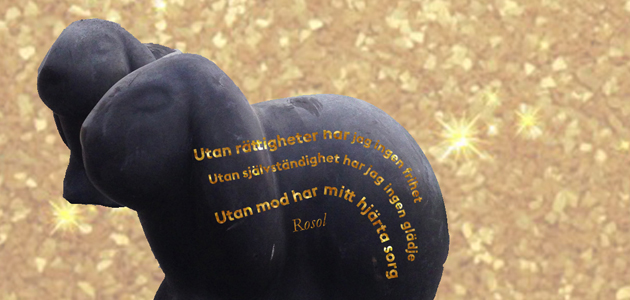 